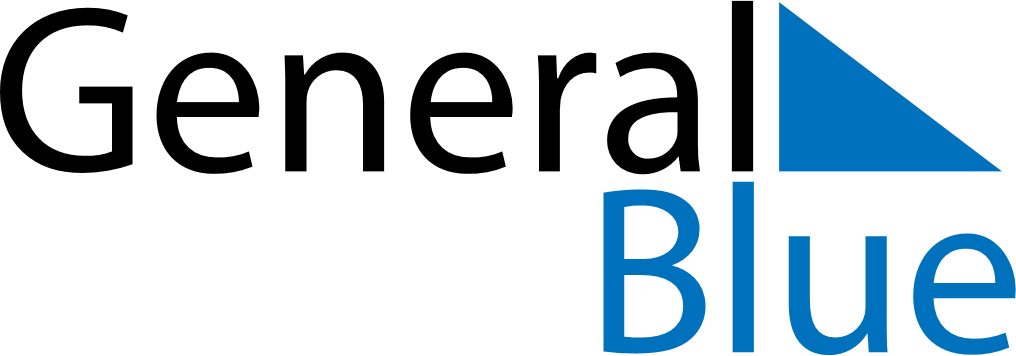 June 2024June 2024June 2024June 2024June 2024June 2024June 2024Yelwa, Kebbi, NigeriaYelwa, Kebbi, NigeriaYelwa, Kebbi, NigeriaYelwa, Kebbi, NigeriaYelwa, Kebbi, NigeriaYelwa, Kebbi, NigeriaYelwa, Kebbi, NigeriaSundayMondayMondayTuesdayWednesdayThursdayFridaySaturday1Sunrise: 6:17 AMSunset: 7:00 PMDaylight: 12 hours and 42 minutes.23345678Sunrise: 6:17 AMSunset: 7:00 PMDaylight: 12 hours and 43 minutes.Sunrise: 6:17 AMSunset: 7:00 PMDaylight: 12 hours and 43 minutes.Sunrise: 6:17 AMSunset: 7:00 PMDaylight: 12 hours and 43 minutes.Sunrise: 6:17 AMSunset: 7:01 PMDaylight: 12 hours and 43 minutes.Sunrise: 6:17 AMSunset: 7:01 PMDaylight: 12 hours and 43 minutes.Sunrise: 6:17 AMSunset: 7:01 PMDaylight: 12 hours and 44 minutes.Sunrise: 6:17 AMSunset: 7:02 PMDaylight: 12 hours and 44 minutes.Sunrise: 6:17 AMSunset: 7:02 PMDaylight: 12 hours and 44 minutes.910101112131415Sunrise: 6:18 AMSunset: 7:02 PMDaylight: 12 hours and 44 minutes.Sunrise: 6:18 AMSunset: 7:02 PMDaylight: 12 hours and 44 minutes.Sunrise: 6:18 AMSunset: 7:02 PMDaylight: 12 hours and 44 minutes.Sunrise: 6:18 AMSunset: 7:03 PMDaylight: 12 hours and 44 minutes.Sunrise: 6:18 AMSunset: 7:03 PMDaylight: 12 hours and 44 minutes.Sunrise: 6:18 AMSunset: 7:03 PMDaylight: 12 hours and 45 minutes.Sunrise: 6:18 AMSunset: 7:03 PMDaylight: 12 hours and 45 minutes.Sunrise: 6:18 AMSunset: 7:04 PMDaylight: 12 hours and 45 minutes.1617171819202122Sunrise: 6:19 AMSunset: 7:04 PMDaylight: 12 hours and 45 minutes.Sunrise: 6:19 AMSunset: 7:04 PMDaylight: 12 hours and 45 minutes.Sunrise: 6:19 AMSunset: 7:04 PMDaylight: 12 hours and 45 minutes.Sunrise: 6:19 AMSunset: 7:04 PMDaylight: 12 hours and 45 minutes.Sunrise: 6:19 AMSunset: 7:05 PMDaylight: 12 hours and 45 minutes.Sunrise: 6:19 AMSunset: 7:05 PMDaylight: 12 hours and 45 minutes.Sunrise: 6:20 AMSunset: 7:05 PMDaylight: 12 hours and 45 minutes.Sunrise: 6:20 AMSunset: 7:05 PMDaylight: 12 hours and 45 minutes.2324242526272829Sunrise: 6:20 AMSunset: 7:06 PMDaylight: 12 hours and 45 minutes.Sunrise: 6:20 AMSunset: 7:06 PMDaylight: 12 hours and 45 minutes.Sunrise: 6:20 AMSunset: 7:06 PMDaylight: 12 hours and 45 minutes.Sunrise: 6:21 AMSunset: 7:06 PMDaylight: 12 hours and 45 minutes.Sunrise: 6:21 AMSunset: 7:06 PMDaylight: 12 hours and 45 minutes.Sunrise: 6:21 AMSunset: 7:06 PMDaylight: 12 hours and 45 minutes.Sunrise: 6:21 AMSunset: 7:06 PMDaylight: 12 hours and 45 minutes.Sunrise: 6:21 AMSunset: 7:07 PMDaylight: 12 hours and 45 minutes.30Sunrise: 6:22 AMSunset: 7:07 PMDaylight: 12 hours and 44 minutes.